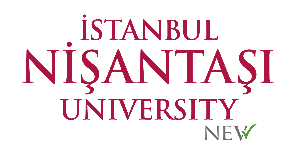 T.C.İSTANBUL NİŞANTAŞI ÜNİVERSİTESİLİSANSÜSTÜ EĞİTİM ENSTİTÜSÜDOKTORA TEZ SAVUNMASI BAŞVURU FORMUDoctoral Thesis Defense Application FormT.C.İSTANBUL NİŞANTAŞI ÜNİVERSİTESİLİSANSÜSTÜ EĞİTİM ENSTİTÜSÜDOKTORA TEZ SAVUNMASI BAŞVURU FORMUDoctoral Thesis Defense Application FormTarih/DateT.C.İSTANBUL NİŞANTAŞI ÜNİVERSİTESİLİSANSÜSTÜ EĞİTİM ENSTİTÜSÜDOKTORA TEZ SAVUNMASI BAŞVURU FORMUDoctoral Thesis Defense Application FormT.C.İSTANBUL NİŞANTAŞI ÜNİVERSİTESİLİSANSÜSTÜ EĞİTİM ENSTİTÜSÜDOKTORA TEZ SAVUNMASI BAŞVURU FORMUDoctoral Thesis Defense Application FormEvrak NoAdı ve Soyadı Name, SurnameÖğrenci No Student ID NumberAnabilim Dalı Department Program DepartmentDanışman SupervisorDönem TermTelefon Numarası ve MailPhone Number and MailPlanlanan Savunma TarihiScheduled Meeting DateTez Başlığı Thesis TitleTezden çıkarılan yayının künyesi Publication tag extracted from the thesisÖĞRENCİ BAŞVURUSU / STUDENT APPLICATIONÖĞRENCİ BAŞVURUSU / STUDENT APPLICATIONÖĞRENCİ BAŞVURUSU / STUDENT APPLICATIONÖĞRENCİ BAŞVURUSU / STUDENT APPLICATIONT.C.İSTANBUL NİŞANTAŞI ÜNİVERSİTESİLİSANSÜSTÜ EĞİTİM ENSTİTÜSÜ MÜDÜRLÜĞÜNE            Lisansüstü Eğitim Enstitüsü bünyesinde yer alan doktora programı öğrencisiyim. Ders dönemimde almam gereken ders yükünü, yeterlik sınavını, tez önerisi savunmasını ve en az üç tez izleme sınavını başarıyla tamamlamış bulunmaktayım. Akademik takvimde belirtilen tarihler arasında doktora tezi savunmasına alınabilmem için gereğini saygılarımla arz ederim.            I am a doctoral program student at the Graduate Education Institute. I have successfully completed the course load, the proficiency exam, the thesis proposal defense and at least three thesis follow-up exams. I respectfully submit that it is necessary for me to be included in the defense of my PhD thesis between the dates specified in the academic calendar.Öğrenci/StudentEK-1: Transkript/ TranscriptEK-2: İntihal Raporu/ Plagiarism ReportEK-3: Tez savunma jürisi öneri formu/ Thesis defense jury proposal formEK-4: Tezden Çıkarılan Yayın ve Bilgileri / Publications and Information Extracted from the ThesisT.C.İSTANBUL NİŞANTAŞI ÜNİVERSİTESİLİSANSÜSTÜ EĞİTİM ENSTİTÜSÜ MÜDÜRLÜĞÜNE            Lisansüstü Eğitim Enstitüsü bünyesinde yer alan doktora programı öğrencisiyim. Ders dönemimde almam gereken ders yükünü, yeterlik sınavını, tez önerisi savunmasını ve en az üç tez izleme sınavını başarıyla tamamlamış bulunmaktayım. Akademik takvimde belirtilen tarihler arasında doktora tezi savunmasına alınabilmem için gereğini saygılarımla arz ederim.            I am a doctoral program student at the Graduate Education Institute. I have successfully completed the course load, the proficiency exam, the thesis proposal defense and at least three thesis follow-up exams. I respectfully submit that it is necessary for me to be included in the defense of my PhD thesis between the dates specified in the academic calendar.Öğrenci/StudentEK-1: Transkript/ TranscriptEK-2: İntihal Raporu/ Plagiarism ReportEK-3: Tez savunma jürisi öneri formu/ Thesis defense jury proposal formEK-4: Tezden Çıkarılan Yayın ve Bilgileri / Publications and Information Extracted from the ThesisT.C.İSTANBUL NİŞANTAŞI ÜNİVERSİTESİLİSANSÜSTÜ EĞİTİM ENSTİTÜSÜ MÜDÜRLÜĞÜNE            Lisansüstü Eğitim Enstitüsü bünyesinde yer alan doktora programı öğrencisiyim. Ders dönemimde almam gereken ders yükünü, yeterlik sınavını, tez önerisi savunmasını ve en az üç tez izleme sınavını başarıyla tamamlamış bulunmaktayım. Akademik takvimde belirtilen tarihler arasında doktora tezi savunmasına alınabilmem için gereğini saygılarımla arz ederim.            I am a doctoral program student at the Graduate Education Institute. I have successfully completed the course load, the proficiency exam, the thesis proposal defense and at least three thesis follow-up exams. I respectfully submit that it is necessary for me to be included in the defense of my PhD thesis between the dates specified in the academic calendar.Öğrenci/StudentEK-1: Transkript/ TranscriptEK-2: İntihal Raporu/ Plagiarism ReportEK-3: Tez savunma jürisi öneri formu/ Thesis defense jury proposal formEK-4: Tezden Çıkarılan Yayın ve Bilgileri / Publications and Information Extracted from the ThesisT.C.İSTANBUL NİŞANTAŞI ÜNİVERSİTESİLİSANSÜSTÜ EĞİTİM ENSTİTÜSÜ MÜDÜRLÜĞÜNE            Lisansüstü Eğitim Enstitüsü bünyesinde yer alan doktora programı öğrencisiyim. Ders dönemimde almam gereken ders yükünü, yeterlik sınavını, tez önerisi savunmasını ve en az üç tez izleme sınavını başarıyla tamamlamış bulunmaktayım. Akademik takvimde belirtilen tarihler arasında doktora tezi savunmasına alınabilmem için gereğini saygılarımla arz ederim.            I am a doctoral program student at the Graduate Education Institute. I have successfully completed the course load, the proficiency exam, the thesis proposal defense and at least three thesis follow-up exams. I respectfully submit that it is necessary for me to be included in the defense of my PhD thesis between the dates specified in the academic calendar.Öğrenci/StudentEK-1: Transkript/ TranscriptEK-2: İntihal Raporu/ Plagiarism ReportEK-3: Tez savunma jürisi öneri formu/ Thesis defense jury proposal formEK-4: Tezden Çıkarılan Yayın ve Bilgileri / Publications and Information Extracted from the ThesisDANIŞMAN ONAYI CONSULTANT APPROVALDANIŞMAN ONAYI CONSULTANT APPROVALANABİLİM DALI GÖRÜŞÜ THE OPINION OF THE DEPARTMENTANABİLİM DALI GÖRÜŞÜ THE OPINION OF THE DEPARTMENTDanışmanlığını yürüttüğüm doktora tezinin amaçlandığı biçimde tamamlandığı, tezin etik kurallara uygun biçimde hazırlandığı ve tez yazım kılavuzuna uygun biçimde şekilsel düzeltmelerin yapıldığını beyan ederim.Tez DanışmanıDanışmanlığını yürüttüğüm doktora tezinin amaçlandığı biçimde tamamlandığı, tezin etik kurallara uygun biçimde hazırlandığı ve tez yazım kılavuzuna uygun biçimde şekilsel düzeltmelerin yapıldığını beyan ederim.Tez DanışmanıDoktora tez savunma sınavına başvuran öğrencinin durumu incelendi. Lisansüstü Eğitim, Öğretim ve Sınav Yönetmeliği 26. Maddesi uyarınca öğrencinin doktora tez savunmasına girmesi uygundur.Anabilim Dalı BaşkanıDoktora tez savunma sınavına başvuran öğrencinin durumu incelendi. Lisansüstü Eğitim, Öğretim ve Sınav Yönetmeliği 26. Maddesi uyarınca öğrencinin doktora tez savunmasına girmesi uygundur.Anabilim Dalı BaşkanıENSTİTÜ YÖNETİM KURULU ONAYI / CONFIRMATIONENSTİTÜ YÖNETİM KURULU ONAYI / CONFIRMATIONENSTİTÜ YÖNETİM KURULU ONAYI / CONFIRMATIONENSTİTÜ YÖNETİM KURULU ONAYI / CONFIRMATIONAnabilim Dalı Başkanlığı görüşü esas alınarak, doktora tez savunmasına girebilmek için başvuru yapan doktora öğrencisinin, İstanbul Nişantaşı Üniversitesi Lisansüstü Eğitim, Öğretim ve Sınav Yönetmeliği Madde 26’ya dayanarak Enstitü Yönetim Kurulu Kararı ile savunma sınavına alınmasının uygunluğuna karar verilmiştir. Karar Numarası:                                  Karar Tarihi       : Enstitü MüdürüAnabilim Dalı Başkanlığı görüşü esas alınarak, doktora tez savunmasına girebilmek için başvuru yapan doktora öğrencisinin, İstanbul Nişantaşı Üniversitesi Lisansüstü Eğitim, Öğretim ve Sınav Yönetmeliği Madde 26’ya dayanarak Enstitü Yönetim Kurulu Kararı ile savunma sınavına alınmasının uygunluğuna karar verilmiştir. Karar Numarası:                                  Karar Tarihi       : Enstitü MüdürüAnabilim Dalı Başkanlığı görüşü esas alınarak, doktora tez savunmasına girebilmek için başvuru yapan doktora öğrencisinin, İstanbul Nişantaşı Üniversitesi Lisansüstü Eğitim, Öğretim ve Sınav Yönetmeliği Madde 26’ya dayanarak Enstitü Yönetim Kurulu Kararı ile savunma sınavına alınmasının uygunluğuna karar verilmiştir. Karar Numarası:                                  Karar Tarihi       : Enstitü MüdürüAnabilim Dalı Başkanlığı görüşü esas alınarak, doktora tez savunmasına girebilmek için başvuru yapan doktora öğrencisinin, İstanbul Nişantaşı Üniversitesi Lisansüstü Eğitim, Öğretim ve Sınav Yönetmeliği Madde 26’ya dayanarak Enstitü Yönetim Kurulu Kararı ile savunma sınavına alınmasının uygunluğuna karar verilmiştir. Karar Numarası:                                  Karar Tarihi       : Enstitü MüdürüLİSANSÜSTÜ EĞİTİM, ÖĞRETİM VE SINAV YÖNETMELİĞİ İLGİLİ MADDELİSANSÜSTÜ EĞİTİM, ÖĞRETİM VE SINAV YÖNETMELİĞİ İLGİLİ MADDELİSANSÜSTÜ EĞİTİM, ÖĞRETİM VE SINAV YÖNETMELİĞİ İLGİLİ MADDELİSANSÜSTÜ EĞİTİM, ÖĞRETİM VE SINAV YÖNETMELİĞİ İLGİLİ MADDEDoktora tezinin sonuçlandırılmasıMADDE 26 – (1) Tez izleme komitesinin tezini savunmasına karar vermesi durumunda öğrenci, elde ettiği sonuçları Enstitünün yazım kurallarına uygun biçimde yazar ve tezini doktora tez jürisi önünde sözlü olarak savunur.(2) Araştırmada; anket/ölçek/skala, biyolojik materyal kullanımı, gözlemsel ve niteliksel çalışma, niceliksel araştırma ve müdahale olması durumunda etik kurul kararı aranır.(3) (Değişik:RG-21/6/2021-31518) Doktora tezinin savunmasından önce ve düzeltme verilen tezlerde ise düzeltme ile birlikte öğrenci tezini tamamlayarak danışmanına sunar. Danışman tezin savunulabilir olduğuna ilişkin görüşü ile birlikte tezi enstitüye teslim eder. Enstitü söz konusu teze ilişkin intihal raporunu jüri üyelerine gönderir. Rapordaki verilerde gerçek bir intihalin tespiti halinde gerekçesi ile birlikte karar verilmek üzere tez enstitü yönetim kuruluna gönderilir.Resmî Gazete Tarihi: 11.10.2020 Resmî Gazete Sayısı: 31271Doktora tezinin sonuçlandırılmasıMADDE 26 – (1) Tez izleme komitesinin tezini savunmasına karar vermesi durumunda öğrenci, elde ettiği sonuçları Enstitünün yazım kurallarına uygun biçimde yazar ve tezini doktora tez jürisi önünde sözlü olarak savunur.(2) Araştırmada; anket/ölçek/skala, biyolojik materyal kullanımı, gözlemsel ve niteliksel çalışma, niceliksel araştırma ve müdahale olması durumunda etik kurul kararı aranır.(3) (Değişik:RG-21/6/2021-31518) Doktora tezinin savunmasından önce ve düzeltme verilen tezlerde ise düzeltme ile birlikte öğrenci tezini tamamlayarak danışmanına sunar. Danışman tezin savunulabilir olduğuna ilişkin görüşü ile birlikte tezi enstitüye teslim eder. Enstitü söz konusu teze ilişkin intihal raporunu jüri üyelerine gönderir. Rapordaki verilerde gerçek bir intihalin tespiti halinde gerekçesi ile birlikte karar verilmek üzere tez enstitü yönetim kuruluna gönderilir.Resmî Gazete Tarihi: 11.10.2020 Resmî Gazete Sayısı: 31271Doktora tezinin sonuçlandırılmasıMADDE 26 – (1) Tez izleme komitesinin tezini savunmasına karar vermesi durumunda öğrenci, elde ettiği sonuçları Enstitünün yazım kurallarına uygun biçimde yazar ve tezini doktora tez jürisi önünde sözlü olarak savunur.(2) Araştırmada; anket/ölçek/skala, biyolojik materyal kullanımı, gözlemsel ve niteliksel çalışma, niceliksel araştırma ve müdahale olması durumunda etik kurul kararı aranır.(3) (Değişik:RG-21/6/2021-31518) Doktora tezinin savunmasından önce ve düzeltme verilen tezlerde ise düzeltme ile birlikte öğrenci tezini tamamlayarak danışmanına sunar. Danışman tezin savunulabilir olduğuna ilişkin görüşü ile birlikte tezi enstitüye teslim eder. Enstitü söz konusu teze ilişkin intihal raporunu jüri üyelerine gönderir. Rapordaki verilerde gerçek bir intihalin tespiti halinde gerekçesi ile birlikte karar verilmek üzere tez enstitü yönetim kuruluna gönderilir.Resmî Gazete Tarihi: 11.10.2020 Resmî Gazete Sayısı: 31271Doktora tezinin sonuçlandırılmasıMADDE 26 – (1) Tez izleme komitesinin tezini savunmasına karar vermesi durumunda öğrenci, elde ettiği sonuçları Enstitünün yazım kurallarına uygun biçimde yazar ve tezini doktora tez jürisi önünde sözlü olarak savunur.(2) Araştırmada; anket/ölçek/skala, biyolojik materyal kullanımı, gözlemsel ve niteliksel çalışma, niceliksel araştırma ve müdahale olması durumunda etik kurul kararı aranır.(3) (Değişik:RG-21/6/2021-31518) Doktora tezinin savunmasından önce ve düzeltme verilen tezlerde ise düzeltme ile birlikte öğrenci tezini tamamlayarak danışmanına sunar. Danışman tezin savunulabilir olduğuna ilişkin görüşü ile birlikte tezi enstitüye teslim eder. Enstitü söz konusu teze ilişkin intihal raporunu jüri üyelerine gönderir. Rapordaki verilerde gerçek bir intihalin tespiti halinde gerekçesi ile birlikte karar verilmek üzere tez enstitü yönetim kuruluna gönderilir.Resmî Gazete Tarihi: 11.10.2020 Resmî Gazete Sayısı: 31271